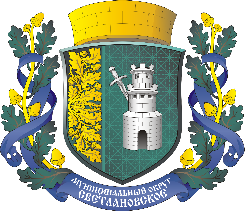 ВНУТРИГОРОДСКОЕ МУНИЦИПАЛЬНОЕ ОБРАЗОВАНИЕГОРОДА ФЕДЕРАЛЬНОГО ЗНАЧЕНИЯ САНКТ-ПЕТЕРБУРГАМУНИЦИПАЛЬНЫЙ ОКРУГ СВЕТЛАНОВСКОЕМЕСТНАЯ АДМИНИСТРАЦИЯПояснительная запискак проекту решения Муниципального совета об утверждении Положения«О порядке управления и распоряжения имуществом, находящимся в муниципальной собственности МО Светлановское»Для приведения нормативного правового акта по распоряжению и управлению имуществом муниципального образования в соответствии с действующим законодательством Администрация МО Светлановское выносит на рассмотрение проект решения об утверждении Положения «О порядке управления и распоряжения имуществом, находящимся в муниципальной собственности МО Светлановское» в новой редакции.В связи с тем, что действующий нормативный правовой акт датирован 2016 годом, внесение в акт изменений затрагивает почти все его структурные единицы, то по рекомендациям Юридического комитета Правительства Санкт-Петербурга внесение изменений в этом случае нецелесообразно и следует принимать новый нормативный правовой акт по соответствующему вопросу с одновременным признанием, утратившим силу ранее действующего нормативного правового акта.В новой редакции будут отрегулированы следующие вопросы, которые не были отражены в действующей редакции:- определены цели и задачи управления и распоряжения муниципальной собственностью;- определены полномочия органов местного самоуправления МО Светлановское в сфере управления и распоряжения муниципальным имуществом;- определены субъекты права муниципальной собственности;- определено формирование, учет, управление и распоряжение, содержание и контроль за сохранностью и целевым использованием муниципальной казной муниципального образования;- определено принятие решения о признании безнадежными к взысканию и списании задолженности по арендной плате за имущество, а также пеней, начисленных за несвоевременную уплату арендных платежей.А также в новой редакции будут уточнены:- законодательная основа управления муниципальной собственностью;- объекты муниципальной собственности;- управление и распоряжение муниципальным имуществом, находящимся в хозяйственном ведении, оперативном управлении муниципальных предприятий, муниципальных учреждений;- порядок безвозмездной передачи имущества;- состав объектов, которые учитываются в реестре муниципального имущества (балансовая стоимость).Глава местной администрации                                            С.С. Кузьмин